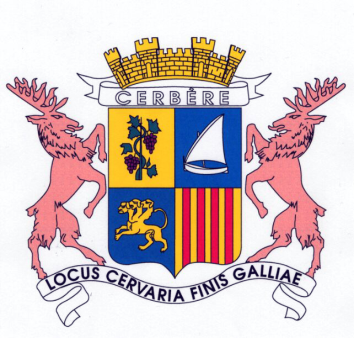 Mairie de CERBERE66290________Tél. 04.68.88.41.85Fax. 04.68.88.47.64ACTE D'ENGAGEMENTMAITRE D'OUVRAGE : COMMUNE DE CERBEREObjet de la consultation : Acquisition d’un Minibus pour le transport de personnes.Marché à procédure adaptée passé en application de l’article 27 du décret n° 2016-360 du 25 mars 2016 relatif aux marchés publics (NOR: EINM1600207D)Date limite de remise des offres : le 25 Janvier 2019 à 12H00Article 1 : OBJET DU MARCHELe contrat qui est conclu avec une entreprise ou un groupement d’entreprises dont l'offre a été retenue par le maître d'ouvrage" ci-après:Commune de Cerbère23 avenue du général de Gaulle66 290 CERBERETel : 04 68 88 41 81Fax 04 68 88 41 67Mél : mairie@cerbere-village.comPuis accepté par la personne responsable du marché (Monsieur Jean-Claude PORTELLA, Maire) est un marché de travaux ayant l'objet ci-après :Acquisition d’un minibus pour le transport de personnesOrdonnateur : Monsieur Jean-Claude PORTELLA, MaireComptable assignataire des paiements : Monsieur le trésorier PrincipalLe présent marché est passé en application des dispositions du décret n° 2016-360 du 25 mars 2016 relatif aux marchés publics (NOR : EINM1600207D)La durée du marché est fixée à 3 mois à compter de la notification du marché à son titulaireArticle 2 : CONTRACTANTJe soussigné,                                 engageant ainsi ma personne, désignée dans le marché sous le nom « L’entreprise »M. ou MmeAgissant au nom et pour le compte de la société dénommée ou le groupement dénommé :Forme sociale :Ayant son siège social :Et immatriculé Sous le n°Compagnie :N° Police : Contrat n°                                       Sociétaire n°Après avoir produit toutes les attestations prévues à l’article 45 du Code des Marchés Publics, Affirme, sous peine de résiliation de plein droit du marché, que je ne tombe sous le coup de l’interdiction découlant de l’article 50 de la loi 52-401 du 14 avril 1952, modifié par l’article 56 de la loi 78-753 du 17 juillet 1978, M’engage sans réserve, conformément aux conditions, clauses et prescriptions imposées par la Cahier des Clauses Particulières, à exécuter la mission de maîtrise d’œuvre aux conditions particulières ci-après, qui constituent l’offre. Le présent engagement ne vaut que si l’acceptation de l’offre m’est notifiée dans un délai de Cent-vingt jours à compter de la date de signature du présent engagement par mes soins.Article 3 : OFFRE DE PRIXJe soussigné…………………………………… agissant pour le compte de……………………………..m’engage à exécuter les prestations demandées : aux prix indiqués ci-dessous ; Taux de la TVA :  Montant hors taxes :Montant hors taxes arrêté en chiffres à : ……………………………………………………………………………….Montant hors taxes arrêté en lettres à : ………………………………………………………................................... Montant TTC:Montant TTC arrêté en chiffres à : ………………………………………………………….......................................Montant TTC arrêté en lettres à : ………………………………………………………………………………………..Le délai de livraison du véhicule est  fixé à …………………………………………….( à compléter par le candidat)Article 4 : DUREE DU MARCHELa durée du marché est de 3 mois à compter de la notification du marché à son titulaireArticle 5 : PAIEMENTSLe maître d’ouvrage se libèrera des sommes dues au titre du présent marché en faisant porter le montant au crédit de : Contractant : Compte ouvert au nom de …………………………………………………………………….. Sous le numéro ……………………………………………………….. (RIB à joindre) Dans un délai de 30 jours à compter de la date de réception de sa demande de paiement en mairie et faisant date certaine. Article 6 : SIGNATURE DE L’OFFRE PAR LE CANDIDATNom, prénom et qualité du signataire :………………………………………………………………Lieu et date de signature :…………………………………………………………………………….. Article 7 : DECISION DU POUVOIR ADJUDICATEURLa présente offre est acceptée pour un montant de  ………………………………………………………………………………………………………….Accepte le délai de livraison fixé à …………………………………………………….A CERBERE, le …………………………Signature du pouvoir adjudicateur